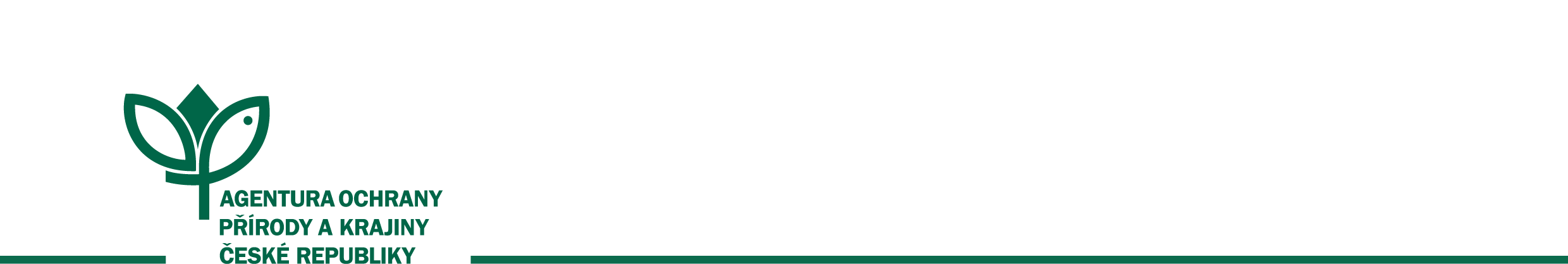 Číslo smlouvy:S1625/0060Č. j.:05153/SC/16SMLOUVA O DÍLOuzavřená dle ustanovení § 2586 a násl. zák. č. 89/2012 Sb., občanského zákoníku Smluvní strany 1.1. Objednatel  Česká republika - 	Agentura ochrany přírody a krajiny České republikySídlo: 			Kaplanova 1931/1, 148 00 Praha 11 - Chodov  Jednající: 		RNDr. Jaroslav ObermajerIČ: 			629 335 91 	Bankovní spojení: 	ČNB Praha, Číslo účtu:	(dále jen ”objednatel”)1.2. ZhotovitelIng. Jiří KubelkaSídlo:		Třeskonice 46, 43801 TuchořiceJednající: 	Ing. Jiří Kubelka	 	IČ:		62248821Bankovní spojení:  Číslo účtu:	 (dále jen ”zhotovitel”) II.Předmět smlouvyZhotovitel se zavazuje na svůj náklad a na své nebezpečí k provedení těchto prací: Zpracování studie „Posouzení stavu objektů na pozemcích v Národní přírodní rezervaci Vůznice v Chráněné krajinné oblasti Křivoklátsko“ která bude obsahovat popis stavu objektů v Národní přírodní rezervaci Vůznice v CHKO Křivoklátsko a návrhu řešení jak s těmito objekty dále nakládat tak, aby tento způsob odpovídal cílům ochrany přírody a krajiny v Národní přírodní rezervaci a v I. Zóně CHKO Křivoklátsko. Účelem je rovněž navrhnout opatření k regulaci vjezdu a vstupu do NPR Vůznice. Předmět smlouvy je dále upřesněn v bližší specifikaci uvedené v příloze č.1 k této smlouvě.  Objednatel se zavazuje předávat zhotoviteli pokyny a údaje potřebné k zajištění činnosti podle čl. 2.1. této smlouvy, zavazuje se přebírat výsledky Doba plnění do 40 dnů od podpisu smlouvy a předání podkladů. Při provádění díla je zhotovitel vázán pokyny objednatele. Pokud zhotovitel použije k provedení díla podle čl. 2.1 jiné věci, je jejich kupní cena zahrnuta v ceně za provedení díla, pokud se smluvní strany nedohodnou jinak. Celková doba plnění do 20. 12. 2016.Závěrečná zpráva bude odevzdána v tištěné podobě ve 3 paré a v elektronické podobě na nosičích CD ve 3 exemplářích.III.Cena a platební podmínky3.1 Cena je stanovena dohodou na základě nabídky a činí celkově 93.000,- Kč. Zhotovitel není plátcem DPH.3.2 Vyúčtování bude zhotovitelem vystaveno a předáno objednateli nejpozději v termínu do 20.12.2016 po předání a převzetí díla objednatelem na základě potvrzeného předávacího protokolu.3.3 Faktury musí mít tyto náležitosti: označení faktury a její číslo, bankovní spojení, číslo účtu, název a sídlo zhotovitele, předmět smlouvy a fakturovanou částku.3.4 Faktury budou doručovány na adresu: AOPK ČR, RP Střední Čechy, Zbečno čp. 5, 270 24 Zbečno.3.5 Smluvní strany se dohodly, že faktury vystavené zhotovitelem jsou splatné do 21 dnů po jejich obdržení objednatelem. Objednatel může fakturu vrátit do data její splatnosti, pokud obsahuje nesprávné nebo neúplné náležitosti či údaje.IV.Smluvní pokuty4.1 V případě, že zhotovitel nedodrží dobu plnění, sjednanou v této smlouvě, uhradí objednateli smluvní pokutu ve výši 0,1 % z ceny nesplněné části plnění za každý týden prodlení.4.2 V případě prodlení objednatele s placením faktury uhradí objednatel zhotoviteli smluvní pokutu ve výši 0,05 % z nezaplacené částky za každý den prodlení.4.3 Smluvní pokuty, sjednané touto smlouvou, hradí povinná strana nezávisle na tom, zda a v jaké výši vznikne druhé straně v této souvislosti škoda.4.4 Zaplacením smluvní pokuty není dotčeno právo na náhradu škody, pokud tato výše uvedeným jednáním vznikla.V.Ostatní ujednáníObjednatel je oprávněn kontrolovat provádění díla, jak v průběhu realizace prací, tak i po jejich skončení. Zjistí-li, že zhotovitel provádí dílo v rozporu se svými povinnostmi, je oprávněn žádat po zhotoviteli provádění díla řádným způsobem. Jestliže tak zhotovitel neučiní ani v přiměřené lhůtě k tomu poskytnuté, je objednatel oprávněn odstoupit od smlouvy. Za vady díla, na něž se vztahuje záruka za jakost, odpovídá zhotovitel v rozsahu této záruky.Tato smlouva včetně příloh může být měněna a doplňována pouze písemnými a očíslovanými dodatky podepsanými oprávněnými zástupci smluvních stran.V ostatním se řídí práva a povinnosti smluvních stran příslušnými ustanoveními obchodního zákoníku.Nedílnou součástí této smlouvy je příloha Bližší specifikace předmětu smlouvyZhotovitel bezvýhradně souhlasí se zveřejněním své identifikace a dalších parametrů smlouvy, včetně vyplacené ceny.Tato smlouva se vyhotovuje ve třech exemplářích, z nichž jeden obdrží zhotovitel a dva objednatel.Tato smlouva nabývá platnosti a účinnosti dnem jejího podpisu oprávněnými zástupci smluvních stran.V Praze,  dne 10. 11. 2016                                                    V Praze,  dne 10. 11. 2016Objednatel:		                                                         Zhotovitel:. . . . . . . . . . . . . . . . . . . . . . . . . . . . . . . . .                                  . . . . . . . . . . . . . . . . . . . . . . . . . . . . . .    RNDr. Jaroslav Obermajer   	Ing. Jiří Kubelka  ředitel RP Střední Čechy AOPK ČR                                       Příloha č. 1            Bližší specifikace předmětu smlouvyLokalizace: CHKO Křivoklátsko, k.ú. SýkořiceÚzemí NPR Vůznice – seznam nelesních pozemků viz tabulka níže. Rozsah posouzení jednotlivých konkrétních výše uvedených pozemků může být zúžen objednatelem na základě projednání se zhotovitelem dle postupu prací.Studie zahrnuje tyto práce:identifikace jednotlivých objektů, popis jejich stavu a navržení řešení z pohledu priority ochrany přírody v Národní přírodní rezervaci. Návrh řešení bude předjednán s příslušnými orgány státní správy, se správcem vodního toku, s vlastníkem lesa a budou opatřena jejich stanoviska k návrhu tato stanoviska mohou být doložena dodatečně po ukončení díla. Návrh řešení musí být zpracován ve studii v takovém rozsahu, aby následně mohl sloužit jako podklad pro zadání zpracování projektové dokumentace odpovídající navrhovanému řešení k povolení konečné realizace navržených opatření.budou navržena rovněž nejnutnější opatření z pohledu správy toku minimálního rozsahu v místech, kde bude docházet k odstraňování starých objektů nebo jejich částí a to i s ohledem na průchodnost toku.u vodních ploch - vyhodnocení technických prvků jednotlivých vodních děl, včetně provozních objektů, popis návrhu řešení pro legislativní proces tak, aby se předešlo pochybnostem o klasifikaci vodního díla a nutnosti péče o vodní dílo z hlediska Vodního zákona.u stavebních ploch a staveb - vyhodnocení možnosti demolice objektů a převedení stavebních parcel do ostatních ploch, případně odkoupení od vlastníků. Včetně předjednání s vlastníky staveb/parcel.u všech lokalit bude proveden stavebně technický průzkum pro stanovení předběžného zatížení odpady a nebezpečnými odpady a fotodokumentace a zhodnocení stavu objektu z hlediska bezpečnostisoučástí není geodetické měření, ani biologický a geotechnický průzkum.součástí není posouzení objektů vodní nádrže Vůznice a vodní plochy Kolečko. součástí bude odhad nákladů na provedení navrhovaných opatření v členění dle jednotlivých objektůbude posouzen rovněž stav opatření regulujících vjezd a vstup do NPR Vůznice a navrženy případná další opatření k regulaci vjezdu.Součástí závěrečné zprávy budou přehledné mapy se zakreslenými stávajícími objekty, bude uvedeno parcelní číslo jednotlivých objektů. Na sledovaném území bude proveden terénní průzkum doplněný inženýrskou činností. číslo parcely podle KNdruh pozemku podle KNzpůsob využití pozemku podle KNplocha (m2)561zastavěná plocha a nádvořístavba199214zastavěná plocha a nádvořístavba113215zastavěná plocha a nádvořístavba pro rekreaci88216zastavěná plocha a nádvoříobjekt občanské vybavenosti229399ostatní plochajiná plocha2680400/1trvalý travní porostZPF13245400/2vodní plochazamokřená plocha1092406/1ostatní plochajiná plocha3274406/2ostatní plochajiná plocha1280406/3vodní plochazamokřená plocha1092408/1ostatní plochajiná plocha1388408/2vodní plochazamokřená plocha894408/3ostatní plochajiná plocha804409/2ostatní plochajiná plocha1878409/3ostatní plochajiná plocha4276411/1ostatní plochajiná plocha2097411/2vodní plochazamokřená plocha166411/3ostatní plochajiná plocha302411/4ostatní plochajiná plocha1165411/5ostatní plochajiná plocha1341412ostatní plochajiná plocha1115413ostatní plochajiná plocha1223414ostatní plochajiná plocha539415/1ostatní plochajiná plocha6043416/1trvalý travní porostZPF5709416/2vodní plochazamokřená plocha685417vodní plochazamokřená plocha1540420/1trvalý travní porostZPF8353420/2ostatní plochajiná plocha3319420/3vodní plochazamokřená plocha324422vodní plochazamokřená plocha902425ostatní plochajiná plocha2773426ostatní plochajiná plocha1886428/1ostatní plochajiná plocha3829428/2ostatní plochajiná plocha1007430/1ostatní plochajiná plocha714430/2ostatní plochajiná plocha859430/3vodní plochazamokřená plocha623430/4ostatní plochajiná plocha1090430/5ostatní plochajiná plocha694430/6ostatní plochajiná plocha161433/1ostatní plochajiná plocha1125433/2ostatní plochajiná plocha1133433/3ostatní plochajiná plocha116434/1ostatní plochajiná plocha1805434/2ostatní plochajiná plocha1217434/3ostatní plochajiná plocha614434/4ostatní plochajiná plocha1544440vodní plochazamokřená plocha22045445ostatní plochajiná plocha1450446ostatní plochajiná plocha2913448ostatní plochajiná plocha2086480vodní plochazamokřená plocha5010482/1vodní plochazamokřená plocha1576482/2vodní plochazamokřená plocha2002975zastavěná plocha a nádvořístavba31